          KENDRIYA  VIDYALAYA  DANTEWADA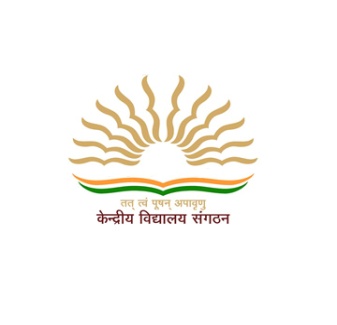                                                                Admissions 2020-21                                      Date:  13.09.2020                                                                       Class   XI                                                            KV STUDENTSADMISSION ANALYSISAdmission I/C                                                                                                            PRINCIPAL              KENDRIYA  VIDYALAYA  DANTEWADA                          Admissions 2020-21                                                                             Date:  13.09.2020                                                                 Class   XI                                                NON-KV STUDENTSADMISSION ANALYSISAdmission I/C                                                                                                            PRINCIPAL            KENDRIYA  VIDYALAYA  DANTEWADA                                   ADMISSION  SUMMARY  2020-21                                                                 Date:  13.09.2020                                    TOTAL  ADMISSIONS IN CLASS XI (Science & Commerce)Category Analysis (ALL KV+NON KV STUDENTS CLASS 11 Science & Commerce)Admission I/C                                                                                          PRINCIPAL                                        KENDRIYA  VIDYALAYA  DANTEWADA                                                                                                          Admissions  2020-21                                       Date:   16.09.2020                                                                      Class  I                                                                      ONLINEREGISTERED : 57TOTAL  ADMITTED : 32 ADMISSION  NOT  TAKEN/NE : 25                                                                 OFFLINE REGISTERD : 0TOTAL  ADMITTED : 0                                                              ADMISSION  ANALYSIS                                                               CATEGORY   WISE   BOYS  = 14GIRLS = 19TOTAL = 33  (ONLINE ADMISSION)                          Admission I/C                                                                                                            PRINCIPAL               KENDRIYA  VIDYALAYA  DANTEWADA                                                                    Admissions  2020-21                                                                          CLASS  II                                                       Date: 03.09.2020VACANCY  :  05/40REGISTERED : 05ADMITTED : 05GIRL =03BOY=02TOTAL = 05Admission I/C                                                                                                            PRINCIPAL                      KENDRIYA  VIDYALAYA  DANTEWADA                                                                                                                        Admissions  2020-21                                                                   CLASS   III                                  Date: 03.09.2020                                                                                                                                                   VACANCY :  12/40REGISTERED: 11ADMITTED: 11 GIRL =07BOY=04TOTAL = 11Admission I/C                                                                                                            PRINCIPA                          KENDRIYA  VIDYALAYA  DANTEWADA                                                               Admissions  2020-21                                                                                                            CLASS   VI                                           Date: 03.09.2020VACANCY  :  3/40REGISTERED: 07ADMITTED: 06 (2 State Sponsoring Agency Quota +1 TC Vacancy+3 General vacancy)GIRL: 03BOY:03TOTAL: 06Admission I/C                                                                                                            PRINCIPAL                     KENDRIYA  VIDYALAYA  DANTEWADA                                                                Admissions  2020-21                                                                   CLASS   VII                                       Date: 03.09.2020VACANCY  :  7/40REGISTERED: 07ADMITTED: 07GIRL: 04BOY:03         TOTAL: 07 Admission I/C                                                                                                            PRINCIPALSCIENCECOMMERCETOTAL (Sc.+Com)TOTAL REGISTERED281341TOTAL ADMITTED2514 (1 Supple.)37ADMISSION  NOT TAKEN/NE03003FINAL ADMISSIONS251439ADM. CATIIIIIIIIIVIVVTOTALSCIENCESCIENCE4401308825COMMERCECOMMERCE22020101014TOTAL  KV STUDENTS ( SCIENCE+COMMERCE)TOTAL  KV STUDENTS ( SCIENCE+COMMERCE)TOTAL  KV STUDENTS ( SCIENCE+COMMERCE)TOTAL  KV STUDENTS ( SCIENCE+COMMERCE)TOTAL  KV STUDENTS ( SCIENCE+COMMERCE)TOTAL  KV STUDENTS ( SCIENCE+COMMERCE)TOTAL  KV STUDENTS ( SCIENCE+COMMERCE)                          39                          39                          39SCIENCECOMMERCETOTAL (Sc.+Com)TOTAL REGISTERED151429TOTAL ADMITTED151430ADMISSION  NOT TAKEN/NE000FINAL ADMISSIONS151429ADM. CATIIIIIIIIIVIVVTOTALSCIENCESCIENCE 0 001104415COMMERCECOMMERCE000608814TOTAL NON-KV STUDENTS ( Science + Commerce)TOTAL NON-KV STUDENTS ( Science + Commerce)TOTAL NON-KV STUDENTS ( Science + Commerce)TOTAL NON-KV STUDENTS ( Science + Commerce)TOTAL NON-KV STUDENTS ( Science + Commerce)TOTAL NON-KV STUDENTS ( Science + Commerce)TOTAL NON-KV STUDENTS ( Science + Commerce)TOTAL NON-KV STUDENTS ( Science + Commerce)TOTAL NON-KV STUDENTS ( Science + Commerce)29ADMITTEDCAT ICAT IICAT IIICAT IVCAT VTOTAL IN SCIENCE (KV+NON KV)    404024 012TOTAL IN COMMERCE (KV+NON KV)      28208018GRAND TOTAL                                       68                                       68                                       68                                       68                                       68                                       68CATEGORYSCIENCECOMMERCETOTALSC123ST10414OBC13720GEN161530TOTAL  (KV+NON KV)402868CATEGORYSCSCSTSTOBCOBCGENGENCAT ICAT ICAT  IICAT  IICAT IIICAT IIICAT IVCAT IVCAT VCAT VBOY/GIRLBGBGBGBGBGBGBGBGBG0146684401009140162TOTAL (32)    1    1  10  10  14  14  8  811 0 0  23  23  1  188CATEGORYSCSCSTSTOBCOBCGENGENCAT ICAT ICAT  IICAT  IICAT IIICAT IIICAT IVCAT IVCAT VCAT VBOY/GIRLBGBGBGBGBGBGBGBGBG100100120000 11012TOTAL   1   1  0  0  0  0  3  3    0    0     0     0     2     2     0     0    3    3CATEGORYSCSCSTSTOBCOBCGENGENCAT ICAT ICAT  IICAT  IICAT IIICAT IIICAT IVCAT IVCAT VCAT VBOY/GIRLBGBGBGBGBGBGBGBGBG3001140 222 10110004TOTAL    3    3     1     1     5     5    2    2  4  4    1    1     2     2   0   0     4     4CATEGORYSCSCSTSTOBCOBCGENGENCAT ICAT ICAT  IICAT  IICAT IIICAT IIICAT IVCAT IVCAT VCAT VBOY/GIRLBGBGBGBGBGBGBGBGBG0011 11110000 320001TOTAL   0   0  2  2     2     2  2  2    0    0      0      0    5    5   0   0     1     1CATEGORYSCSCSTSTOBCOBCGENGENCAT ICAT ICAT  IICAT  IICAT IIICAT IIICAT IVCAT IVCAT VCAT VBOY/GIRLBGBGBGBGBGBGBGBGBG001021030000120022TOTAL      0      0     1     1    3    3      3      3    0    0     0     0     3     300    4    4KENDRIYA  VIDYALAYA  DANTEWADA KENDRIYA  VIDYALAYA  DANTEWADA KENDRIYA  VIDYALAYA  DANTEWADA KENDRIYA  VIDYALAYA  DANTEWADA KENDRIYA  VIDYALAYA  DANTEWADA KENDRIYA  VIDYALAYA  DANTEWADA KENDRIYA  VIDYALAYA  DANTEWADA KENDRIYA  VIDYALAYA  DANTEWADA KENDRIYA  VIDYALAYA  DANTEWADA KENDRIYA  VIDYALAYA  DANTEWADA KENDRIYA  VIDYALAYA  DANTEWADA Admission to other classes except 1, 2, 3, 6, 7 & 11 Admission to other classes except 1, 2, 3, 6, 7 & 11 Admission to other classes except 1, 2, 3, 6, 7 & 11 Admission to other classes except 1, 2, 3, 6, 7 & 11 Admission to other classes except 1, 2, 3, 6, 7 & 11 Admission to other classes except 1, 2, 3, 6, 7 & 11 Admission to other classes except 1, 2, 3, 6, 7 & 11 Admission to other classes except 1, 2, 3, 6, 7 & 11 Admission to other classes except 1, 2, 3, 6, 7 & 11 Admission to other classes except 1, 2, 3, 6, 7 & 11 Admission to other classes except 1, 2, 3, 6, 7 & 11                                                                                     2020-21                                                                                 DATE:                                                                                    2020-21                                                                                 DATE:                                                                                    2020-21                                                                                 DATE:                                                                                    2020-21                                                                                 DATE:                                                                                    2020-21                                                                                 DATE:                                                                                    2020-21                                                                                 DATE:                                                                                    2020-21                                                                                 DATE:                                                                                    2020-21                                                                                 DATE:                                                                                    2020-21                                                                                 DATE:                                                                                    2020-21                                                                                 DATE:                                                                                    2020-21                                                                                 DATE:S.NAdm no.CANDIDATE NAMED.O.BFATHER NAMEMOTHER NAMEClassAdm CatDEPARTMENTCONTACT NO.REMARKS12060ANKAN DEWANGAN16.11.2006LT. RAJESH DEWANGANUGESHWARI DEWANGAN9IIICollectorateSTATE SPONSORING AGENCY22074VIVEK SETHIYA05.05.2007MAHESH LAL SETHIYAGEETA SETHIYA8VNACHAIRMAN QUOTA 1/232075FALAK DEWANGAN28.03.2011KALYAN KRISHAN DEWANGANURVASHI DEWANGAN5vNACHAIRMAN QUOTA 2/242094AMBIKA NAG21.07.2006RAMJI NAGJAIBATI NAG9IIINASTATE SPONSORING AGENCY52095SATWIKA SAJJA26.01.2012ARUN KUMAR SAJJASUJATHA SAJJA4INACRPF62096PRATIBHA KATHLE09.01.2007DANEE RAM KATHLEPALLAVI KATHLE9IIICollectorate9406287488ON TC VACANCY72098VAIBHAV RANJAN RATH22.11.2006RAMAKANT RATHSANJU RATH9IIITEACHER6261267892ON TC VACANCY